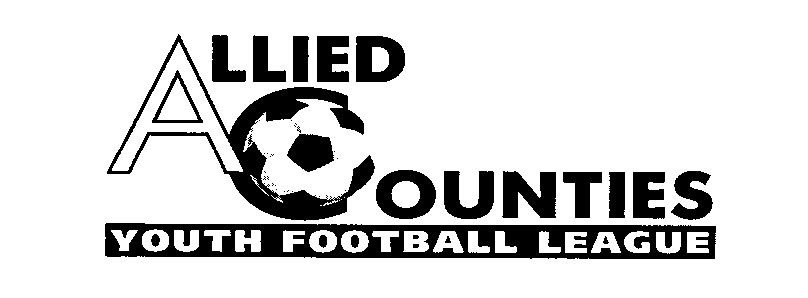 Official website www.acyfl.co.uk	Twitter @ACYFLofficial	FA ACYL FULLTIMEBulletin 1 – 2020/2021 18/07/2021WELCOMEA warm welcome to all our clubs (new and old), match officials (new and old) and everyone with an interest in the ACYL. It only seems a very short while (a little over 6 weeks ago) since our successful Subsidiary Cup/Plate Cup competitions were concluded at Ascot United FC.Our league programme will start on week commencing Monday 23rd August with the FA Youth Cup starting week commencing on Monday 30th August.We do wish you good luck and look forward to (hopefully) finishing a full season. COVID 19Though the government are lifting restrictions from Monday 19th July we do ask all clubs to be aware and take care during the forthcoming season.   WGS – REGISTRATION OF PLAYERS – PLAYER REGISTRATION SYSTEMNOW OPEN FOR REGISTRATIONSAll registrations must go through the WGS – PLAYER REGISTRATION PORTAL. This season it is mandatory for an email address to be included when registering players.  Our 2021-2022 player registration form is downloadable on the FA ACYL FULLTME site under ‘ACYFL form downloads’. We at the league do not require the form to be sent to us (unless requested by an ACYL officer) but do advise all clubs to keep them on file.FIXTURESThe question that invariably comes to the fore at this time of the season is ‘when are the fixtures to be released’. We are waiting for the league to be fully sanctioned by our county FA (hopefully sanction will be granted in the next few days), we will then be in the position to publish. When published if you have any issues please contact your fixture secretary Barrie Funnell (Central/South/West) or Ray Green (East/North)FIXTURE SECRETARIESThe clubs contacts for all fixture matters areLEAGUE CUP/EAST DIVISION/NORTH DIVISIONRay Green on rayjgreen1@btinternet.com 07834 771212CENTRAL DIVISION/SOUTH DIVISION/WEST DIVISIONBarrie Funnell on barrie.funnell@sky.com 07850 852998Remember to check FA ACYL FULLTIME for fixture updatesHANDBOOK DETAILSThe Handbooks and Match Result Pads are being posted direct to Clubs directly from the printers. In the mean time I have attached an updated Club File and the Rules of the competition. If there are any mistakes in the files they will be amended in the next bulletin. The handbook will be available on the ACYL FULLTIME very soon after printing is completed. SOCIAL MEDIAWhen going to post comments and videos on the social media channels all officials, managers and players are asked to please take a breath before posting and think what they have posted may offend others. We at the league will not tolerate personal abuse.SPECTATORSAfter more than one incident during the last season where spectators watching the match from behind the goal caused some concern we are advising all clubs to ensure spectators watch the match from pitch side and NOT behind the goal. The FA guide to grassroots youth football was published at the start of last season and clearly states no spectators should be behind the goals at youth matches.SMS RESULTSPlease remember to reply to the FA text with your result at the end of the match (10pm latest), text Alan King on 07899 941414 with the result if you have received no text.If YOUR CLUB do not receive a text please let Alan King know so we are able to help you to rectify the matter.MATCH RESULT  FORMSA guide to uploading your MATCH RESULT FORM to FA FULLTIMEThe only way is that your club upload your MATCH RESULT FORM details direct to FULLTIME (remember to keep the original in case we request to see it).  Team Administrators will have been invited to set up log in details for your club. (all club personnel using FA FULLTIME have to be uploaded to the WHOLE GAME SYSTEM as a ‘Team Secretary’, ‘Team Administrator’, Team Manager’ or a ‘Registration Officer’ with their personal details including a mobile phone number)(We will not be accepting MATCH RESULT FORMS to be returned by email or post this season. All clubs MUST upload match details onto FULLTIME)21(A) The Results Secretary shall receive within two (2) days of the date played, the result of each Competition Match in the prescribed manner. This shall include the forename(s) and surname of the Team players (in block letters) and also the Referee markings required by Rule 13, or any other information required by the Competition.  Failure to do so shall incur a fine (£20.00) in accordance with the Fines Tariff. BELOW IS A GUIDE AS TO THE RETURN OF MATCH RESULT FORMS (we do appreciate our club administrators have jobs, families and a life away from football etc so may miss the 2 day deadline, hopefully below will help you)MATCHDAY				RETURNED NO LATER Monday				FridayTuesday				SaturdayWednesday				MondayThursday				Tuesday(If you miss the above deadlines rule 21(A) will be invoked).FA YOUTH CUP/COUNTY CUPWhen you have a confirmed date for your FA Youth Cup/County Cup ties please email Barry and/or Ray with the dates and copy Alan King in.  We are good at most things, mind reading is a challenge.PRELIMINARY ROUND draw (tp be played wc Monday 30th August)AFC Porchester v BASINGSTOKE TOWNALTON v Andover TOWNTHATCHAM TOWN v DIDCOT TOWNTHAME UNITED v KidlingtonHARTLEY WINTNEY v Oxford CityBanbury United v FLACKWELL HEATHWOKINGHAM & EMMBROOK v Aylesbury Vale DynamoesPENN & TYLERS GREEN v Ardley UnitedRISBOROUGH RANGERS v Reading CityFLEET TOWN v BinfieldHOLMER GREEN v ASCOT UNITEDCOVE v CLANFIELD 85WESTFIELD v Carshalton AthleticSeaford Town v VIRGINIA WATERWALTON & HERSHAM v Corinthian CasualsABBEY RANGERS v Broadbridge HeathPagham v FARNHAM TOWNWorthing v GUILDFORD CITYASH UNITED v RedhillBADSHOT LEA v Raynes Park ValeHANWELL TOWN v NORTH GREENFORD UNITEDBedfont Sports v WINDSORUXBRIDGE v NorthwoodBeaconsfield Town v CB HOUNSLOW UNITEDHILLINGDON BOROUGH v BerkhamstedEdgware Town v CHALFONT ST PETERWEMBLEY v Kings LangleyHAREFIELD UNITED v Chesham UnitedHemel Hempsted Town v BURNHAMAmpthill Town v BUCKINGHAM ATHLETICALDERSHOT TOWN and FLEET SPURS have byesAFC HAYES, FRIMLEY GREEN and SLOUGH TOWN did not enter